別紙「消費税及び地方消費税に係る仕入控除税額報告書の作成について」の(３．計算方法)及び(仕入控除税額フローチャート)を参照し、下記のうち該当するものに〇を付け、下表にて必要書類を確認の上、提出してください。事業者名（法人名）：　　　　　　　　　　　　　　　　　　　　　　　　　　　　　　　【返還金が０円の場合】（　　）１(ア)　消費税の申告義務がない（　　）１(イ)　簡易課税方式により申告している（　　）１(ウ)　公益法人等であり、特定収入割合が５％を超えている（　　）１(エ)　補助対象経費が非課税仕入となっている（　　）１(オ)　補助対象経費に係る消費税を個別対応方式において、「非課税売上のみに要するものとして申告している【返還金がある場合】（　　）２(ア)　課税売上額が5億円以下かつ課税売上割合が95％の場合（　　）２(イ)　課税売上高が5億円超えまたは課税売上割合が95％未満であって、「一般比例配分方式」により消費税の申告をしている場合（　　）２(ウ)　課税売上高が5億円超えまたは課税売上割合が95％未満であって、「個別対応方式」により消費税を申告している場合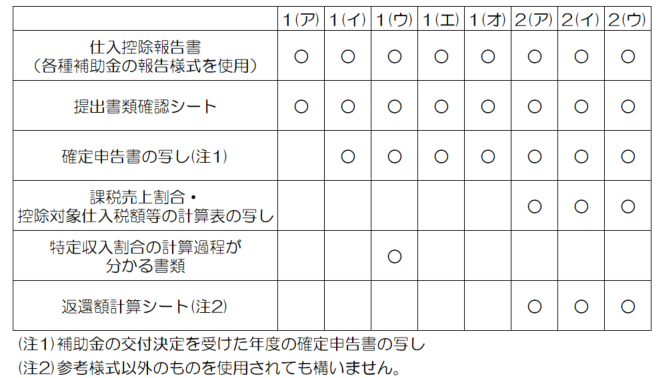 